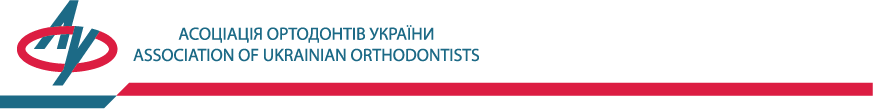 Інформаційний листНазва заходу: Науково-практична конференція «Актуальні питання діагностики та лікування в ортодонтії»Місце проведення: м. Дніпро, вул. Гоголя, 26; Арт-простір «Gogol Hub»Дата проведення: 23.05.2021р.Конференція затверджена та внесена в Реєстр заходів МОЗ та НАМН України на 2021 рік, №201Організатор конференції:  Дніпровський осередок АОУОргкомітет конференції: Смаглюк Л. В. – голова оргкомітету;Біндюгін О.Ю. – заступник голови оргкомітету; члени оргкомітету: Ковач І.В., Лисюк Н.О.Мета конференції: обговорення науково-практичного матеріалу в середовищі професійної спільноти лікарів-ортодонтів задля пошуку шляхів підвищення ефективності діагностики та лікування пацієнтів із зубощелепними аномаліями та деформаціями.Програма та регламент роботи: 9:00 - реєстрація; 10:00-18:00 - наукова конференція (12:00-12:30 та 14:30-15:00 - кава-перерва)Вступне слово Президента АОУ, Заслуженого лікаря України, д.м.н., проф. Смаглюк Л.В.Вступне слово  к.м.н. Біндюгін О.Ю.,  д.м.н., проф.Ковач І.В.1. Лисюк Н.О. Синдром «Голки Стерлінга»2. Похил А.В. «Використання артикулятору в практиці лікаря-ортодонта»3. Біндюгін О.Ю. «Взаємозв’язок основних напрямків скелетного росту щелеп та оптичної щільності кісткової тканини у формуванні рецидиву»4. Гаращенко М.В. «Бруксизм та його вплив на функцію СНЩС»5. Халецька В.М. «Ускладнення в процесі ортодонтичного лікування.Сучасний погляд на проблему».6. Білявцев О.О. «Відкритий прикус. Діагностика та лікування технікою MEAW»7. Гаджиєва-Голентовська А.Г. «Основні принципи використання концепції доктора Піттса у лікуванні ортодонтичних пацієнтів».8. Зуб Г.Е.  «Аутотрансплантація зубів».9.Нізовцева К.І. «Планування лікування скелетного класу 2 за рахунок адаптації нижньої щелепи».Запланований час:  8 годинОчікувана кількість учасників: 40Кількість балів:  Учасник 5 балівДоповідач 30 балів(згідно з наказом МОЗ України від 22.02.2019 № 446 про безперервний професійний розвиток лікарів)Оплата участі:Для членів АОУ – безкоштовно.Захід проводиться виключно для членів АОУ.Контактна особа: 067 632 04 76 Біндюгін Олексій Юрійович